Результаты самообследования МБОУ Воротынская средняя школа.по итогам   2016-2017 учебного года.  1.Качество общего образования. МБОУ   Воротынская  средняя школа  является  юридическим лицом,  действующим на основании Устава, утвержденного постановлением администрации Воротынского района от 11.01.2009г. №-02, зарегистрированного 26.01.2009г. ОГРН 1025200936166.           Школа  имеет  лицензию на  право  ведения  образовательной  деятельности серия 52   № 002297  от   24 января 2012г., выданную  Министерством образования  Нижегородской  области,  бессрочно. В соответствии с ней и Уставом Школа реализует общеобразовательные программы начального общего, основного общего и среднего   общего образования, а также образовательные программы специальных (коррекционных) учреждений  VII и VIII видов. В 2012году  Школа прошла процедуру  государственной аккредитации. Свидетельство о государственной аккредитации  ОП №  020742 от 22.06.2012г., регистрационный № 1322. В соответствии со свидетельством о государственной аккредитации Школа может выдавать аттестаты об основном общем и среднем   общем образовании государственного образца.            В реализации поставленных задач Школа руководствовалась Законом РФ № 273-ФЗ «Об образовании в Российской Федерации»,   Уставом школы, методическими письмами и рекомендациями НИРО и УО и МП, внутренними приказами, в которых определен круг регулируемых вопросов образовательного процесса работы на 2015-2016 учебный год.         Администрация школы в рамках своей компетенции осуществляет работу по созданию здоровых и безопасных условий труда и проведения образовательного процесса, правильного применения и соблюдения действующего законодательства о труде,   правил и норм по охране труда.Данное направление деятельности строится на основе   в соответствии с ежегодным   планом работы, включающим вопросы охраны труда, а также Положением об охране труда и обеспечению безопасности образовательного процессаУчебный план.Учебный план МБОУ Воротынская средняя школа  был составлен для 1-6 классов на основании   Приказов Министерства образования   РФ от 06.10.2009г № 373, от17.12.2010 № 1897, от 17.05.2012 № 413, для 7-11-х классов на основании  регионального базисного учебного плана общеобразовательных учреждений Нижегородской области на  переходный период до 2021 года (приказ МОНО № 1830 от  31.07.2013 года « О  базисном  учебном  плане общеобразовательных  организаций  Нижегородской области на переходный период до 2021 года») в соответствии с профилем - средняя   общеобразовательная школа, приказа МО РФ от 05.03.2004  № 1089. Предметы учебного плана изучались по учебным программам и учебникам, вошедшим в федеральный перечень учебных изданий, рекомендованных министерством образования и науки РФ. Используются также авторские программы, допущенные научно-методическим экспертным советом НИРО.Планирование максимальной недельной нагрузки осуществлялось в соответствии с  СанПиН. При разработке учебного плана использовались также следующие нормативные документы: Устав школы.Приказ РФ №889  от 30 августа 2010г. о введении 3 часа физкультуры.Письмо МОНО №316-01-52-1403/11 от 08.04.2011 о введении 3 часа физкультуры.Приказ Министерства образования и науки РФ от 26 ноября 2010 г. № 1241 “О внесении изменений в федеральный государственный образовательный стандарт начального общего образования, утверждённый приказом Министерства образования и науки Российской Федерации от 6 октября 2009 г. №  373»Приказ Министерства образования и науки РФ от 17 декабря 2010 г. № 1897 "Об утверждении федерального государственного образовательного стандарта основного общего образования"ООП НОО МБОУ Воротынская средняя школаООП НОО МБОУ Воротынская средняя школаАдаптированная основная образовательная программа начального общего образования учащихся с задержкой психического развития МБОУ Воротынская средняя школаВ соответствии с базисным  учебном  планом общеобразовательных  организаций  Нижегородской области   в структуре учебного плана  были  выделены два компонента : федеральный и компонент образовательного учреждения .Вариативная часть учебных планов (компонент образовательного учреждения)  отражал специфику региона и школы, отвечал интересам и запросам участников образовательных отношений.  Инвариантная часть (федеральный компонент)   обеспечивала единство образовательного пространства в России. Часы национально-регионального компонента использовались  в рамках компонента образовательного учреждения для организации индивидуальных, групповых занятий, а также введения учебных предметов в рамках обязательной нагрузки согласно п. 1.2. приказа МОНО №1830 от 31.07.2013, элективных курсов.Промежуточная и итоговая аттестации обучающихся  проводились   согласно Положению  «О проведении  промежуточной аттестации и осуществлении текущего контроля   успеваемости  учащихся муниципального бюджетного общеобразовательного   учреждения Воротынская средняя    школа».Обучение в 1 - 6 х классах было  организовано в соответствии с требованиями   Федерального государственного образовательного стандарта начального общего образования.Продолжительность учебного года  в 2-11 классах    составляла   34 недели.  Продолжительность урока    составляла 45 минут.    Предметы  федерального компонента   были представлены в учебном  плане школы в полном объеме   с соблюдением часовой недельной нагрузки по каждому предмету, что обеспечивало единство школьного образования в стране.  В1 классе продолжительность учебного года  составляла  33  недели, образовательная недельная нагрузка распределялась  равномерно в течение учебной недели, обучение проводилось  без балльного оценивания знаний обучающихся  и домашних  заданий.   Согласно Приказу Министерства образования и науки РФ от 26.11.2010 г. № 1241 внеурочная деятельность  была вынесена из учебного плана.Исходя из личных склонностей и потребностей учащихся, на параллели 10 классов был   открыт     класс    социально- экономического  профиля со специализацией обществознание и естественно- математического профиля без дополнительной специализации.   Учебный план    10,11классов был  составлен на основе   учебных планов профильных классов. Учебные предметы федерального компонента представлены в учебном плане школы в полном объеме   с соблюдением часовой недельной нагрузки.  Режим работы школы.В 2016-2017 учебном году школа работала в режиме 5 и 6 дневной рабочей недели. По пятидневке работали четыре  первых  класса. Обучение велось в первую смену.Начало занятий   – 8.30 час.Продолжительность уроков 2-11-х классов – 45 минут, в 1-х классах  согласно требованиям СанПин был введен ступенчатый режим работы:продолжительность урока   в 1 полугодии - 35 минут, во 2 полугодии - 45 минутПродолжительность  учебного года у первоклассников – 33 учебные недели. Также в  целях предупреждения утомляемости  первоклассников в расписание уроков была включена динамическая пауза продолжительностью 40 минут.С   целью  сохранения жизни и здоровья обучающихся  в  1 - 4 классах работали  4группы  продленного  дня  с  общим   количеством 130  учащихся. Для  обучающихся 1 классов был организован дневной сон и 3 разовое горячее питание.  Организация учебного процесса.В 2016-2017 учебном году в  школе было  сформировано  34 класса.  Общее количество    учащихся на начало года -741,  на конец года -741.     С целью удовлетворения запросов обучающихся и их родителей на  уровне начального общего образования  были открыты   классы, работающие по УМК :Школа на уровне начального общего образования   продолжала работу в режиме пятидневной  (1 классы)  и шестидневной  (2-4 классы)  учебной недели. Обучение во всех классах  было организовано в первую смену.В начальной школе      реализовывались  следующие программы:В начальной школе      реализуются следующие программы:«Школа России» -1а,1б, 1в,1г, 2б, 2г, 3а, 3б, 4б, 4в.  «Гармония» -   2в, 3в.Программа развивающего обучения Д.Б.Эльконина -В.В.Давыдова -  2а, 4а.на   уровне среднего общего  образования  функционировали   профильные классы: 10а- математический без дополнительной  специализации;10б- социально- экономический (специализация-обществознание);11а-  социально- экономический (специализация-обществознание); Школа продолжила   работу   с детьми дошкольного возраста.   С  октября по май проводились занятия в Школе раннего развития.  Закончили курс подготовки к  школе  90дошкольников.    1.1.Количественный состав  учащихся на   начало  2016-2017 уч. года.1.2.Уровень и качество знаний, умений и навыков по уровням образования.1.3.Статистические данные по годам (на конец года.)1.4.Показатели приема в 10 класс за 3 года.1.5.Конкурентоспособность выпускников школы.1.6.    Выпускники  9-х и 11-х классов,   получивших аттестаты особого образца и медали  «За особые успехи в учении».1.7. Анализ мониторинговых замеров качества обучения по отдельным предметам, результаты ГИА. 1.7.1.Результаты ГИА в 9 классах.1.7.1.1. Итоги государственной (итоговой) аттестации обучающихся, освоивших образовательные программы основного общего образования. 1.7.1.2. Сравнительный анализ результатов   ОГЭ по годам.Обязательные экзамены.1.7.1.3. Сравнительный анализ результатов   ОГЭ.1.7.2. Результаты ГИА     11–х  классах. 1.7.2.1.Сводная таблица результатов ЕГЭ по  обязательным предметам.1.7.2.2.Выбор предметов в 11-х  классах.1.7.2.3.Сравнительный анализ результатов ЕГЭ.1.7. 3. Мониторинг предметных достижений по русскому языку и математике  во 2-8 классах.1.7.4. Мониторинг успеваемости профильных 10 классов.1.7.5. Мониторинг качества знаний   по профильным предметам.1.8.   Успеваемость учащихся, обучающихся по коррекционным программам1.8.1.  Успеваемость учащихся с ЗПР, обучающихся инклюзивно в классе возрастной нормы.                                                1.8.2. Успеваемость учащихся с интеллектуальными нарушениями1.8.3. Мониторинг обученности по профессионально - трудовому обучению.1.8.4.Результаты  мониторинга усвоения учебного материала по коррекционному курсу  (Социально-бытовая ориентировка)2. Показатели управленческой деятельности.2.1.   План  ВШМ за   2016-2017 учебный год   выполнен.2.2. Достижения   учебного года, в т. ч. участие руководящих и педагогических работников в конкурсах, конференциях и др. мероприятиях:2.2.1.Мастер-классы.2.2.2.Открытые уроки2.2.3.Семинарские и тематические занятия.2.2.4.Участие учителей в  профессиональных конкурсах. 2.2.5. Публикации  педагогов.Работа с одаренными детьми.2.3.1.Количество участников школьной олимпиады по параллелям:2.3.2.2.3.3.Количество участников.2.3.4.Участие в муниципальном  этапе олимпиады.2.3.5.	Участие в муниципальной олимпиаде учащихся 7-11классов2.3.6. Победители  и призеры муниципального этапа Всероссийской олимпиады школьников:2.3.7.Участие в региональном этапе олимпиады по годам.2.3.8.Деятельность НОУ «Исток». 2.3.8.1. Итоги  ежегодной научной конференции   учащихся НОУ «Исток» в 2016-2017 учебном году. .2.3.8.2. Участие учащихся в научных конференциях, конкурсах.3.Качество  воспитательной работы и социализации учащихся. 3.1.Гражданско-правовое, духовно – нравственное, патриотическое воспитание школьников. Основные тематические мероприятия, проведенные в 2016-2017 учебном году.3.2. Участие в конкурсах, смотрах, фестивалях:3.3.Профилактика правонарушений.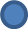 3.4. Формирование здорового образа жизни.3.4.1.Сравнительный анализ распределения учащихся по медицинским группам здоровья (по данным медосмотра)На 1.09.171 гр. – 150, 2 гр. – 408, З гр. – 174, 4 гр. – 10 чел3.4.2.Сравнительный анализ распределения школьников по группам здоровья для занятий физической культурой3.4.3.Профориентация и труд.3.4.5.Внеурочная деятельность и организация дополнительного образования школьников.Показатели занятости во внеурочной деятельности  обучающихся 5, 6-х классов3.4.6.Занятость учащихся в кружках и секциях школы3.4.7.Детское общественное движение.С 1 сентября 2016 года в числе 13 других школ области наша школа стала опорной площадкой по реализации основных направлений Российского движения школьников.4.  Характеристика контингента обучающихся и их семей.4.1.4.2. Количество обучающихся из малообеспеченных семей.4.3.Количество обучающихся из многодетных семей.   4.4. Неблагополучные семьи и обучающиеся, склонные к асоциальному поведению.4.5.Количество учащихся состоящих на учете в ПДН.    4.6. Численность обучающихся, приезжающих из других населенных пунктов.  4.7. Трудоустройство несовершеннолетних подростков.   4.8.Организация   питания.5.Работа с кадрами. Коллектив педагогических работников -  61 педагог.    Школа укомплектована педагогическими  кадрами, имеющими базовое образование,  согласно штатному расписанию.  5.6.Сведения о количестве награжденных государственными и отраслевыми наградами работников образования:5.7.  Награждены в 2017 году.5.8.Юбилейные даты в 2017 г.5.9.Список ветеранов педагогического труда.6.Библиотечно- информационное обеспечение. 6.1.Обеспеченность учебниками- 100%.6.2.Обновление фонда.Охват чтением:7.Материально- техническая база. 7.1.Инвестиционные программы.Министерство образования Нижегородской области включило школу в   адресную инвестиционную программу Нижегородской области на 2015-2017 г.г.  Для выполнения требований ФГОС был определен объём финансирования в размере 10 млн. руб. По соглашению местный бюджет Воротынского муниципального  района  также выделил     2 млн. руб.  Деньги были  направлены  на оборудование, приобретение мебели, учебно-наглядные пособия.	В 2015 году в школе проведен капитальный ремонт на благотворительные средства, выделенные Акционерным обществом «Транснефть-Верхняя Волга» в размере 67 млн.руб.В 2015 году школа стала  участницей государственной программы Российской Федерации «Доступная среда на 2011-2015 годы».Объём средств на реализацию вышеуказанных мероприятий составил 1 192 600 рублей. Средства федерального бюджета — 834 820 рублей, средства районного бюджета – 357 780 рублей.На приобретение оборудования потрачено 232 290 рублей, на проведение ремонтно-строительных работ – 960 310 рублей. В 2016 году была оборудована  сенсорную комнату. Приобретено  оборудования  на сумму 158 855 рублей.7.2.Оборудование, машинный парк, приусадебный участок.В учреждении создана  школьная локальная сеть  с доступом каждого рабочего места   к сети Интернет и  коллекции цифровых образовательных ресурсов школы, функционируют три мобильных класса Classmate. Для виртуального общения внутри сети создан школьный чат. В 2015-2016 учебном году начал функционировать школьный радиоузел.  	Школьный автопарк включает  шесть автобусов для подвоза учащихся, грузовую машину «Газель», легковую машину «Волга», минитрактор «Honda», трактор МТЗ-80, навесную технику. Приобретены триммеры и самоходная газонокосилка для ухода за газонами, самоходная снегоуборочная машина.  В школе имеется пришкольно- опытный участок- 0,8га и  сад-3га. На пришкольно- опытном участке функционируют 3 теплицы. Выращиваютя овощи, которые реализуются  в школьной столовой. Для хранения овощей имеется большое овощехранилище. Для сохранения здоровья учащихся   и сотрудников школы оборудованы 2  пищеблока.  7.2.Организация безопасности в школе. Территория школы по периметру обнесена забором, вход  и въезд  ограничены;установлены электронные ворота для въезда школьного автотранспорта;осуществляется круглосуточная охрана зданий: в ночное время - сторожевой охраной, в дневное – вахтёрамиимеется электронная регистрация для учащихся и сотрудников школы.  территория школы в ночное время хорошо освещена.круглосуточно ведется видеонаблюдение   как на территории школы, так и в самой школе;организовано ежедневное  дневное дежурство администрации и учителей школы;установлена автоматическая пожарная сигнализация,система оповещения людей о пожаре, программно-автоматический комплекс «Стрелец-Мониторинг».размещены на каждом этаже  фотолюминисцентные  планы эвакуации;установлены на этажах, лестничных маршах, гардеробе лампы аварийного освещения на случай отключения электроэнергии; на случай низкого давления в водопроводной сети и  при возникновении пожара   включаются  насосы - повысители давления воды в пожарной  сети (основной и резервный).по электробезопасности выполнены все мероприятия в полном объёме.8.  Результаты 2016-2017 уч. года.Муниципальное задание и план  финансово-хозяйственной деятельности выполнены.Выплаты  стимулирующей надбавки к оплате труда сотрудников  школы произведены в соответствии с  критериями.    Сайт  образовательной организации  обновляется регулярно.Проблемы, требующие дальнейшего решения:Повышение качества обученности учащихся.Повышение качества подготовки учащихся  11  классов  к экзаменам по физике, биологии,  профильной математике. Продолжение  работы по внедрению ФГОС (7класс).Продолжение работы с   учащимися   группы риска.Дальнейшее укрепление материально-технической базы школы.Работа над сохранением контингента учащихся 10   классов.Основываясь на данных результатов проверок знаний, проводимых в виде административных контрольных работ, срезов знаний по предметам, посещённых уроков, мониторинга обученности по предметам, анализа работы школы, можно сделать вывод об успешной    реализации поставленных задач.                                   Директор школы ______________________В.Д. ШиндинаУровень начального общего образования –  344Уровень начального общего образования –  344Уровень начального общего образования –  344Уровень начального общего образования –  344Уровень начального общего образования –  344Уровень начального общего образования –  344Уровень начального общего образования –  344Уровень начального общего образования –  344Уровень начального общего образования –  344Уровень начального общего образования –  344Уровень начального общего образования –  344Уровень начального общего образования –  344Уровень начального общего образования –  344Уровень начального общего образования –  344Уровень начального общего образования –  344Уровень начального общего образования –  344Уровень начального общего образования –  344Уровень начального общего образования –  344Уровень начального общего образования –  344   класс человек человек класс класс человек человек класс класс человек человек класс класс человек человек класс класс классчеловек1а28282а2а25253а3а22224а4а25251-4(КРО)1-4(КРО)1-4(КРО)71б26262б2б26263б3б24244б4б25 25 1в27272в2в25253в3в23234в4в27271г17172г-2г-1717всего98989393696977777  Уровень основного общего образования  –   352  Уровень основного общего образования  –   352  Уровень основного общего образования  –   352  Уровень основного общего образования  –   352  Уровень основного общего образования  –   352  Уровень основного общего образования  –   352  Уровень основного общего образования  –   352  Уровень основного общего образования  –   352  Уровень основного общего образования  –   352  Уровень основного общего образования  –   352  Уровень основного общего образования  –   352  Уровень основного общего образования  –   352  Уровень основного общего образования  –   352  Уровень основного общего образования  –   352  Уровень основного общего образования  –   352  Уровень основного общего образования  –   352  Уровень основного общего образования  –   352  Уровень основного общего образования  –   352  Уровень основного общего образования  –   3525а5а24246а6а25257а7а25258а8а25251-9 (КРО)10105б5б20206б6б20207б7б23238б8б17175в5в25256в6в25257в7в26268в 8в 2525всеговсего69697070747467 67 9 а9 а25259 б9 б12129в9в2525всеговсего 62 62   Уровень среднего общего образования  –45       Уровень среднего общего образования  –45       Уровень среднего общего образования  –45       Уровень среднего общего образования  –45       Уровень среднего общего образования  –45       Уровень среднего общего образования  –45       Уровень среднего общего образования  –45       Уровень среднего общего образования  –45       Уровень среднего общего образования  –45       Уровень среднего общего образования  –45       Уровень среднего общего образования  –45       Уровень среднего общего образования  –45       Уровень среднего общего образования  –45       Уровень среднего общего образования  –45       Уровень среднего общего образования  –45       Уровень среднего общего образования  –45       Уровень среднего общего образования  –45       Уровень среднего общего образования  –45       Уровень среднего общего образования  –45    10а10а222211а11а151510б10б88всеговсего3030 15 15ВСЕГО ПО ШКОЛЕ-741ВСЕГО ПО ШКОЛЕ-741ВСЕГО ПО ШКОЛЕ-741ВСЕГО ПО ШКОЛЕ-741ВСЕГО ПО ШКОЛЕ-741ВСЕГО ПО ШКОЛЕ-741ВСЕГО ПО ШКОЛЕ-741ВСЕГО ПО ШКОЛЕ-741ВСЕГО ПО ШКОЛЕ-741ВСЕГО ПО ШКОЛЕ-741ВСЕГО ПО ШКОЛЕ-741ВСЕГО ПО ШКОЛЕ-741ВСЕГО ПО ШКОЛЕ-741ВСЕГО ПО ШКОЛЕ-741ВСЕГО ПО ШКОЛЕ-741ВСЕГО ПО ШКОЛЕ-741ВСЕГО ПО ШКОЛЕ-741ВСЕГО ПО ШКОЛЕ-741ВСЕГО ПО ШКОЛЕ-741КлассыУспеваемостьУспеваемостьУспеваемостьКачествоКачествоКачествоКлассы2014-20152015-20162016-20172014-20152015-20162016-2017Уровень начального общего образования 100%100%100%49,07% 54,9%40,4%Уровень основного общего образования 99,7%100%100%32,8% 36,5%39,2%Уровень среднего общего образования 100%100%100%50,74%41,3%46,6%по выпускным классампо выпускным классампо выпускным классампо выпускным классампо выпускным классампо выпускным классампо выпускным классам4 классы100%100%100%55,3%34,2%53,24%9 классы (с учётом экзаменов)100%100%100%29,3%22,2%11 классы (итоговые)100%100%100%53%61%40%Параметры статистики2014-2015 2015-20162016-20171. Количество учащихся на конец года2.Отсев в течение года             3. Второгодники4. Справка700/618 атт.714/621атт.741/640 атт.1. Количество учащихся на конец года2.Отсев в течение года             3. Второгодники4. Справка0001. Количество учащихся на конец года2.Отсев в течение года             3. Второгодники4. Справка1001. Количество учащихся на конец года2.Отсев в течение года             3. Второгодники4. Справка0005. Количество учащихся, окончивших школу с отличием:золотоособый образец5. Количество учащихся, окончивших школу с отличием:золотоособый образец3 (8,3%)4 (12,9%)2(13,3%)5. Количество учащихся, окончивших школу с отличием:золотоособый образец3 (5,6%)6 (9 %)8(53,3%)6. Количество выпускников средней школы:а)  поступивших  в ВУЗб)  поступивших ССУЗв) бюджет ВУЗ156. Количество выпускников средней школы:а)  поступивших  в ВУЗб)  поступивших ССУЗв) бюджет ВУЗ28(77,7%)27 (88%)13(86,7%)6. Количество выпускников средней школы:а)  поступивших  в ВУЗб)  поступивших ССУЗв) бюджет ВУЗ6(16,6)4 (12%)2(13,3%)6. Количество выпускников средней школы:а)  поступивших  в ВУЗб)  поступивших ССУЗв) бюджет ВУЗ18(50%)16(59,2%)8(53,3%)7. Количество выпускников   основной школы:а)поступивших ССУЗб)поступивших ПУв)поступивших ЦОДг) не учатся  62+4 КРО7. Количество выпускников   основной школы:а)поступивших ССУЗб)поступивших ПУв)поступивших ЦОДг) не учатся  35(66%)40 (60,6%)37(59,6 %)7. Количество выпускников   основной школы:а)поступивших ССУЗб)поступивших ПУв)поступивших ЦОДг) не учатся  2(3,7%)3 (8 вид)4 (КРО)-100%7. Количество выпускников   основной школы:а)поступивших ССУЗб)поступивших ПУв)поступивших ЦОДг) не учатся  1(1,9%)-3 (4,8%)7. Количество выпускников   основной школы:а)поступивших ССУЗб)поступивших ПУв)поступивших ЦОДг) не учатся  --1(Назаров)-1,6%8. Количество учащихся, поступивших в 10класс своей школы16 (30,1%) 26(39,4%)21(34%)9. Отличники (без учёта КРО)51 (8,3%)58(9,3%)65(10,4%)10. Хорошисты (без учёта КРО)199 (32,2%)211(34%)222(35,6%)годпо школепо району2014-201530,1%34%2015-201639,4%%43%2016-201734%годшколарайон2014-201577,777,62015-201688862016-201786,7Фамилия, ИмяКласс Аттестат особого образца или медалейДавыдова Арина9ааттестат особого образцаИгумнова Наталья9ааттестат особого образцаЖуков Андрей  9ааттестат особого образцаМаслов Антон  9ааттестат особого образцаЛапин Алексей  9а аттестат особого образцаСамсонов Иван 9ааттестат особого образцаФедорова Дарья  9в аттестат особого образцаЧикаева Евгения  9в аттестат особого образцаМалышева  Оксана11бмедальЮматова Дарья11бмедальПредметкол-восдавалигодоваяэкзаменационнаяРусский язык ОГЭ  61  61«5»- 12  (19,6 %)«4»- 19  (31,2 %) «3»- 30   (49,2 %)«5»- 20  (32,78 %)«4»-  20  (32,78 %)«3»- 21  (34,4 %)Математика ОГЭ61  61«5»- 28 (45,9%)«4»-29    (47,5%)«3»- 4  (6,6%)Алгебра  ОГЭ61  61«5»- 10  (16,39 %)«4»- 20  (32,78 %) «3»-  31 (50,8 %)«5»-28  (45,9%)«4» -26   (42,6%)«3» -7  (11,5%)Геометрия ОГЭ6161«5»- 10  (16,39%)«4»-19   (31,14%) «3»- 32   (52,45%)«5»- 21  (34,4%)«4»-34    (55,8%)«3»-5   (8,2%)«2»-1(1,6%)Физика619«5»-  5   (55,6%)«4»- 2 (22,2%) «3»- 2   (22,2%)«5»-  5  (55,5%)«4»- 3  (33,3%)«3»-  1  (11,1%)    Обществознание6140«5»- 3   (7,5%)«4»- 16 (40%) «3»- 21   (52,5%)«5»- 8  (20%)«4»- 20   (50%)«3»-12    (30%)Химия619«5»-  4 (44,4%)«4»- 4 (44,4%) «3»- 1  (11,1%)«5»-  8 (88,8%)«4»-  1(11,2%)Информатика6110«5»-4   (40%)«4»- 6  (60%)«5»- 5  (50%)«4»-3    (30%)«3»-2   (20%)Литература613«5»- 1 (33,3%)«4»-2(66,7%)«5»- 1  (33,3%)«4»-2 (66,6%)Английский язык614«5»- 2 (50%)«4»-2  (50%)«5»-4  (100 %)География618«5»- 3  (37,5%)«4»- 2 (25 %) «3»- 3  (37,5%)«5»-3(42,8%) «4»-2  (28,6%)«3»-  2  (28,6%)История618«5»- 3  (37,5 %)«4»-  3 (37,5 %) «3»- 2 (25%)  «5»- 6   (75%)«3»-  2 (25 %)Биология6132«5»-4   (12,5%)«4»- 12 (37,5%) «3»- 16   (50%)«5»-11  (34,3%)«4»- 12  (37,5%)«3»-9   (28,1%)предмет 2014-2015 2014-2015 2014-20152015-20162015-20162015-20162016-20172016-20172016-2017предметкол-воуспеш-ность %качество%кол-воуспеш-ность %качество%кол-воуспеш-ность %качество%Математика53100%62,2666100%89,4%61100%93,4Русский язык53100%50,9%66100%75,7661100%65,6Предмет Кол-во школаКол-во районСредняя отметкаСредняя отметкаОбученность, качествоОбученность, качествоОбученность, качествоОбученность, качествоПредмет Кол-во школаКол-во районВоротынская школа РайонВоротынская  школаВоротынская  школаРайонРайонПредмет Кол-во школаКол-во районВоротынская школа Районобучен-ностькачествообучен-ностькачествоРусский язык611273,983,8100%65,6100%58,6Математика611274,44,1100%93,4(95,09)100%78,7Физика9154,44,34100%88,8100%80,0Обществознание40863,93,82100%70100%61,91Химия9214,84,8100%100100%100Информатика10184,33,89100%80100%55,56Литература334,34,3100%100100%100Английский язык4455100%100100%100География7334,13,94100%71,43100%69,7История8164,54,32100%75100%81,25Биология32584,063,94100%71,8100%65,52ПредметПреодолели мин. порог Не преодолели мин. порогМинимальный баллМинимальный баллМаксимальный баллМаксимальный баллСредний балл  Средний балл  Средний балл  ПредметПреодолели мин. порог Не преодолели мин. порог по школепо районупо школепо районупо школепо районупо областиРусский язык  1505654868669,6669,5370,43Математика (профильная)13123982825244,2147,33Математика(базовая)140----4,7 4,23 431№  п\п№  п\п№  п\ппредметкол-воуч-сяне преодолели мин. порогминимальный балл школамаксимальный баллсредний балл по школе средний балл по  районусредний балл по   областиВыше районного и областного показателейВыше районного и областного показателейВыше районного и областного показателейВыше районного и областного показателейВыше районного и областного показателейВыше районного и областного показателейВыше районного и областного показателейВыше районного и областного показателейВыше районного и областного показателейВыше районного и областного показателейВыше районного и областного показателейОбществознаниеОбществознаниеОбществознание150469267,361,2558,45История РоссииИстория РоссииИстория России206252,6756,9Ниже районного и областного показателейНиже районного и областного показателейНиже районного и областного показателейНиже районного и областного показателейНиже районного и областного показателейНиже районного и областного показателейНиже районного и областного показателейНиже районного и областного показателейНиже районного и областного показателейНиже районного и областного показателейНиже районного и областного показателейФизикаФизика40406750,2550,2954,71БиологияБиология2043534852,5553,91№ п\пПредметКол-воуч-ся по годамУспешность в  %Успешность в  %Успешность в  %Средний баллСредний баллСредний балл№ п\пПредметКол-воуч-ся по годам2014-20152015-20162016-20172014-20152015-20162016-2017Русский язык  36/31/15100%100%100%63,67169,66Математика (профиль)36/ 28/14 83,4%81,5%92,8545,47452Математика (база)36/30/14100%100%100%4,24,34,7Биология12/4/2100%100%100%56,149,7548Физика12/6/4100% 83%100%50,550,1250,25Обществознание 29/27/15100%100%100%56,362,7167,3История России10/7/3 70%100%5147,5862Не выбрали для сдачи в 2016-2017 учебном годуНе выбрали для сдачи в 2016-2017 учебном годуНе выбрали для сдачи в 2016-2017 учебном годуНе выбрали для сдачи в 2016-2017 учебном годуНе выбрали для сдачи в 2016-2017 учебном годуНе выбрали для сдачи в 2016-2017 учебном годуНе выбрали для сдачи в 2016-2017 учебном годуНе выбрали для сдачи в 2016-2017 учебном годуНе выбрали для сдачи в 2016-2017 учебном годуЛитература1/0/0100% --56-Химия0/1/0 -100%--50Английский язык0/1/0 -100%--84Информатика  1/0/0100%-51-География0/1/0 -100%--64ИТОГО 94,896%-53,761,46классМатематикаМатематикаРусский языкРусский языкуспешностькачествоуспешностькачество2а88%72%96%69%2б88%40%97%74%2в84%64%96%65%2г70%18%75%24%3а90%75%100%52%3б85%71%92%63%3в91%50%92%57%4а100%91%100%100%4б83%39%100%55%4в100%92%100%92%5а94%56%82%41%5б33%13%75%20%5в83%54%88%60%6а95%67%79%67%6б53%24%80%18%6в74%52%88%63%7а81%57%90%76%7б75%13%88%0%7в72%35%100%76%8а100%52%87%61%8б53%6%73%47%8в83%38%90%62%класскол-воуспеваютотличникиУчатся на «4» и «5»С одной «3»выбывшие  в течение  года10а (матем.) 22222 (9%)13(59%)5(22,7%)010б(с-э)88-4 (50%)0011а (с-э)151526(40%)4(26,6%)0класспредметучителькатегориякачествоуспешность10а  (математический без дополнительной  специализации)алгебра Кускова И.А.высшая72,7%100%10а  (математический без дополнительной  специализации)физикаСергеев А.А.высшая86,4%100%10а  (математический без дополнительной  специализации)химияНедопивцева Т В.1 категория86,4%100%10а  (математический без дополнительной  специализации)биологияАсташина Н.И.высшая95,5%100%10б (с-э)обществознаниеСтарова С.А. высшая 100%100%10б (с-э)история РоссииМалыгина Е.Г.соответствие100%100%10б (с-э)всеобщая историяМалыгина Е.Г.соответствие100%100%10б (с-э)правоСтарова С.А.высшая100%100%10б (с-э)экономическая теорияСтарова С.А.высшая100%100%11а (с-э)обществознаниеСтарова С.А. высшая80%100%11а (с-э)история РоссииМалыгина Е.Г.соответствие53,4%100%11а (с-э)всеобщая историяМалыгина Е.Г.соответствие86,7%100%11а (с-э)правоСтарова С.А.высшая80%100%11а (с-э)экономическая теорияСтарова С.А.высшая100%100%Средний баллСредний баллСредний баллСредний баллкласс2013-2014 уч. г.2014-2015 уч. г.2015-2016 уч. г.2016-2017 уч.г.2 класс-3,53,33,83 класс3,23,43,6-4 класс3,33,43,53,65 класс3,33,43,43,56 класс--3,33,37 класс---3,2Ф.И. учащегосяклассСредний балл по итогам 2014-2015гСредний балл по итогам 2015-2016гСредний балл по итогам 2016-2017гXXX2--3,6XXX3--3,6XXX43,44,6XXX43,03,14,2XXX53,03,33,8XXX53,03,33,4XXX7 3,43,53,7XXX7 3,33,63,6XXX8 3,23,63,6XXX8 3,33,43,4XXX9 3,43,43,2XXX9 3,13,23,2XXX9 3,33,43,7XXX93,23,33,4Ф.И. учащегосяIIIIIIIVэкзаменXXX4444-XXX4444-XXX4444-XXX4444-XXX4444-XXX4444-XXX44444XXX34444XXX44444XXX44444Ф.И. учащегосяклассРезультаты мониторинга по курсу СБО (%)Результаты мониторинга по курсу СБО (%)Результаты мониторинга по курсу СБО (%)2014-2015 уч.г.2015-2016 уч.г.2016-2017 уч.г.XXX--64%XXX--73%XXX662,1%62,373%XXX662,9%66,575%XXX767,769,080%XXX769%72,689%XXX873,9%77,192%XXX861%70,582%XXX872%81,193%XXX872%76,094%Средний результат по классуСредний результат по классуСредний результат по классу72,8%76,4%82%директордиректорзаместители директора по УВРзаместители директора по УВРзаместитель директора по ВРзаместитель директора по ВРкол-во число учителейкол-во число учителейкол-во число учителей, педагогов допобразования1. Посещение уроков (всего),2020345501010в том числе в 1-4 классах (ФГОС)5513015662.Посещение форм внеурочной деятельности (1-4 классы; ФГОС)339620203. Посещение занятий объединений дополнительного образования 776625254. Посещение классных часов6615153232Всего 41 -505 -93-№Ф.И.О. учителятемаБухтеева Ю.В.Конструирование уроков с учётом требований ФГОС.Волкова И.Ф.Пути преодоления учебных перегрузок учащихся.Гарахина Н.Ю.Особенности подготовки обучающихся к написанию сочинения по литературе в 11классе.Зайцев Л.А.Опыт прохождения процедуры аттестации на высшую квалификационную категорию.Волков Д.К.Конструирование уроков   с учетом требований ФГОС.Ладейнова О.С.Учебная ситуация как способ формирования УУД у учащихся.Булдина Л.В.Пути преодоления учебных перегрузок учащихся.Христорадова Е.И.Самоконтроль в процессе обучения – один из важнейших факторов развития навыков самостоятельной деятельности учащегося.Недопивцева Т.В.Самоконтроль в процессе обучения – один из важнейших факторов развития навыков самостоятельной деятельности учащегося.Макарова Л.С.Конструирование уроков   с учетом требований ФГОС.Вотякова М.Н.Учебная ситуация как способ формирования УУД у учащихся.Кузяева Н.В.Способы работы с различными источниками информации на уроках.Домрачева Т.В.ИИУ «Эврика» - как способ развития информационно-коммуникативного взаимодействия педагогов, учащихся и родителей.Домрачева Т.В.Опыт прохождения процедуры аттестации на высшую квалификационную категорию.Петухалина С.А.Конструирование уроков с учетом требований ФГОС.Ширгина А.П.Учебная ситуация как способ формирования УУД у учащихся.Дюжакова Л.Н.Пути преодоления учебных перегрузок учащихся.Коновалова С.Н.Способы работы с различными источниками информации на уроках.Лабутина С.А.Экономические игры.Лизунков В.С.Опыт прохождения процедуры аттестации на высшую квалификационную категорию.Гузеев Н.А.Конструирование уроков с учетом требований ФГОС.Исатченко В.С.Учебная ситуация как способ формирования УУД у учащихся.Орлов А.Г.Пути преодоления учебных перегрузок учащихся.Казнина М.А.Способы работы с различными источниками информации на уроках технологии.Семенова Л.В.Опыт прохождения процедуры аттестации на высшую квалификационную категорию.Прохорова В.Н.Опыт прохождения процедуры аттестации на высшую квалификационную категорию.Санагина В.В.Игровые технологии.Шевелева М.Г.Учебная ситуация как способ формирования УУД у учащихся.Сергеева В.Г. Пути преодоления учебных перегрузок учащихся.Захарова И.В.Способы работы с различными источниками информации на уроках.Варакина Т.Ю.Преемственность в работе учителей начальных классов и учителей-предметников  в условиях реализации ФГОС.  Вызулина  Т.В.Технология изготовления объёмных  поделок из разных материалов.Козина Н.В.Типология и структура уроков  в условиях реализации ФГОС. №Ф.И.О. учителятемаВолкова И.Ф.Использование возможностей интерактивной доски на уроках.Ивлева С.В.Формирование смыслового чтения на уроке как условие развития межпредметных компетенций.Старова С.А.Использование возможностей интерактивной доски на уроках истории.Кутузова Е.Н.Формирование УУД на уроке  ИЗО в 5 классе.Малыгина Е.Г.Возможности интерактивной доски на уроках истории.Козлова С.С.Технология развития критического мышления.Козякова Е.В.Использование возможностей интерактивной доски на уроках.Бурова Н.К.Развивающее обучение.Семенова Л.В.Преемственность между ДДОУ и начальной школой.Маракова Е.Н.Преемственность между ДДОУ и начальной школой.Морозова И.А.Преемственность между ДДОУ и начальной школой.№Ф.И.О. учителятемаВолкова И.Ф.Анализ результатов ЕГЭ и  ОГЭ по русскому языку.Гарахина Н.Ю.Кейс-технология как современная образовательная технология.Бухтеева Ю.В.Типология и структура уроков в условиях реализации ФГОС.Курочкина Е.Л.Мониторинг оценки УУД в условиях реализации ФГОС.Вотякова М.Н.Мониторинг оценки  УУД в условиях реализации ФГОС.Макарова Л.С.Типология и структура уроков  в условиях реализации ФГОС. Асташина Н.И.Конкурсы педагогического профессионального мастерства как фактор профессионального развития.Забродина Т.Н.Формирование ценностного отношения учащихся к здоровью и здоровому образу жизни через ряд здоровьесберегающих технологий во внеурочной деятельности.Дюжакова Н.Е. Кейс-технология как современная образовательная технология.Кочетова Н.А.Формирование смыслового чтения на уроке как условие развития межпредметных компетенций.Борисова Н.Ф.Организация работы со слабоуспевающими учащимися. Памятка «Психотерапия неуспеваемости»Ладейнова О.С.Анализ результатов ЕГЭ и ОГЭ по математике.Сергеев А.А.Анализ результатов ЕГЭ и ОГЭ по физике.Кускова И.А.Типология и структура уроков  в условиях реализации ФГОС. Кускова И.А.Кейс-технология как современная образовательная технология.Кускова И.А.Интерактивная доска Panaboard. Кускова И.А.Основные отличия уроков по ФГОС.Волков Д.К.Вопросы и проблемы реализации ФГОС ООО.Козина Н.В.Анализ результатов ЕГЭ и ОГЭ по истории и обществознанию.Зотимова О.А.Мониторинг оценки УУД в условиях реализации ФГОС.Петухалина С.А.Типология и структура уроков в условиях реализации ФГОС.Малыгина Е.Г.Кейс-технология как современная образовательная технология.Кутузова Е.Н.Вопросы и проблемы реализации ФГОС.№Ф.И.О.название конкурсауровеньрезультатДюжакова Н.Е.Конкурс методических разработок «Здоровье начинается с детства»региональныйучастникКозякова Е.В.Конкурс методических разработок «Здоровье начинается с детства»региональныйучастникЗахарова И.В.Конкурс методических разработок «Здоровье начинается с детства»региональныйучастникКозякова Е.В.  «Учитель России»муниципальныйIII местоЗахарова И.В.  «Учитель России»муниципальныйIII  местоКозлова С.С. ФГОС основного общего образования.интернет – конкурсIII местоКозлова С.С.Классное руководствоинтернет – конкурсII  местоМалыгина Е.Г.Конкурс школьных музеевобластнойI местоВолков Д.К.Конкурс школьных музеевобластнойI местоКраснова А.Н.II всероссийский фестиваль-конкурс «Калейдоскоп талантов»всероссийскийдипломантДомрачева Т.В.педагогический конкурс «Портрет современного педагога»всероссийскийучастникАсташина Н.И.Конференция «Успехи, проблемы и перспективы развития федеральных особо охраняемых природных территорий Нижегородского Поволжья».региональная конференцииучастник№Ф.И.О.название конкурсауровень1.Старова С.А.Презентация «Декабрист С.Трубецкой».«Озеро Байкал».«Заповеди».«Древняя Греция».«Повторение по теме «Киевская Русь».«Наша трудовая династия».«Проект интернет-магазина натуральных товаров».http://multiurok.ruhttp://edcommunity.ru  http://multiurok.ru2.Домрачева Т.В.ИКТ в школе.Презентация с заданиями для 9-11 классов.Eidogy. Сочинение ….по картине.Infolimp.ruKopilkaurokov.ruКонспекты-уроков.РФEdupres.ru3.Кутузова Е.Н.«Великие темы в творчестве русских художников».«Рисуем в перспективе».«Костюм средневековья».«Народные промыслы. Гжель».«Рисуем деревню. Вот моя деревня».«Поможем зимующим птицам. Экологический час».«Права и обязанности ребенка».Kopilkaurokov.ruhttp://multiurok.ru4.Макарова Л.С.1. Проект по биологии «Исследование зависимости скорости прорастания и роста семян фасоли от различных факторов».2. Презентация «Всемирные дни наблюдения птиц на экологической тропе в р. п. Воротынец».3. Презентация на тему: «Экологические проблемы Нижегородской области».4. Презентация на тему «Баргузинский соболь – символ года экологии в России».infourok.ru5.Асташина Н.И. Асташина Н.И., , Кмерилова Г.С. Научно-исследовательская экологическая деятельность в свете современных требований университетского образования.2.	Асташина Н.И., Симусева М.В. К вопросу об использовании интерактивных методов обучения.  3.	Асташина Н.И., Гурьянова А. перспективы развития познавательного туризма в Воротынском районе Нижегородской области.Асташина Н.И., Шиголина Т.А.  Особенности организации экологических экскурсий для детей дошкольного возраста. 5.	Асташина Н.И., Васина А.С., Григорьева К.О. Проблемы и перспективы развития оздоровительного туризма на базе отдыха «Разнежье».Балтийский гуманитарный журнал. 2017. Т.6. №1 с.107-110Азимут научных исследований: педагогика и психология. 2017. Т.6. №1 (18) с. 15-18 Научные механизмы решения проблем инновационного развития. Сборник статей международной научно-практической конференции в 4 частя. 2017, с.13-15 Современный взгляд в будущее науки. Сборник статей международной научно-практической конференции в 3 частях. 2017, с.252-254 Инструменты и механизмы современного инновационного развития. Сборник статей международной научно-практической конференции в 2 частях. 2017. С.4-76.Недопивцева Т.В.    1.Исследовательская работа на тему: «Русские первооткрыватели и путешественники».2.Методические рекомендации по решению задач на практический выход продукта реакции.3.Контрольная работа по химии «Степень окисления».4.Методические материалы по проведению контрольной работы по химии «металлы»(11 класс).5. Контрольная работа по химии «Спирты»(10 класс).6. Методические материалы по проведению контрольной работы по химии «Арены».7.Статья на тему «Фенооблик популяции кошек п.Воротынец».infourok.ruкопилкауроков.ру7.Кускова И.А.1.Формирование УУД на уроках математики.2.Урок «Среднее арифметическое». 3.Использование возможностей интерактивной доски на уроке математики.4.Кейс-технология как современная образовательная технология.5.Основные отличия уроков по ФГОС.сайт МО и инфоурок8.Булдина Л.В.«Положительные и отрицательные числа» 6 класс. Презентация по математике в 6 классе  «Вероятность случайного события».  Презентация по математике в 6 классе на тему: «Прямая и обратная пропорциональность».Презентация: «Второй признак равенства треугольников».Презентация урока по алгебре в 7 классе «Умножение одночлена на многочлен».Презентация на тему «Сложение и вычитание многочленов».Конспект урока по геометрии в 7 классе на тему « Медианы, высоты и биссектрисы треугольника».Презентация по алгебре в 7 классе на тему  «Многочлены» по учебнику Мерзляк.Презентация по геометрии в 7 классе на тему  «Треугольники. Равные треугольники».Презентация по математике в 6 классе « Решение задач на нахождение дроби от числа» по учебнику Мерзляк.Презентация по геометрии в 10 классе на тему «Перпендикулярность прямой и плоскости».infourok.ru9.Ивлева С.В.1.Технология проблемного обучения.2.Конспект урока «Формирование смыслового чтения на уроке как условие развития межпредметных компетенций».сайт МО10.Христорадова Е.И.1.Самоконтроль в процессе обучения – один из важнейших факторов развития навыков самостоятельной деятельности учащегося.2.Формирование читательской компетенции обучающихся.сайт МО11.Сергеев А.А.Введение в атомную физику. Атом водорода.Материалы к уроку: плавание телвидеоурок 12.Овечкин С.А.1.Технологическая карта по технологии 5 класс «Устройство сверлильного станка».infourok.ru13.Дюжакова Н.Е.1.Презентация исследовательской работы «Снег».2.Презентация исследовательской работы «Шоколад».3.Презентация исследовательской работы «Хлеб - всему голова».4.Презентация  классного часа «Моя будущая профессия».5.Разработка классного часа «Моя будущая профессия».6.Памятка работа над ошибками.7.Памятка работа над ошибками.8. Разработка праздника «Моя семья - мое богатство».infourok.ru14.Козякова Е.В.1.Презентация исследовательской работы «Снег».2.Презентация исследовательской работы «Шоколад»3.Презентация исследовательской работы «Хлеб - всему голова»4.Презентация  классного часа «Моя будущая профессия»5.Разработка классного часа «Моя будущая профессия»6.Памятка работа над ошибками7.Памятка работа над ошибками8. Разработка праздника «Моя семья - мое богатство»инфоурок15.Захарова И.В.1.Детский проект на тему « Ах, это удивительное число 3».2.Проверочная работа по теме «Слово» (2 класс).3.Проверочная работа на знание правил русского языка (3 класс).4. Тест по русскому языку.5. Презентация исследовательского проекта  «Энциклопедия одного слова. Снег». 6. Детский проект  «Зыбытый овощ».7.Воспитательная работа.  Выпускной в 4 классе.8. Мастер – класс «Технология критического мышления».9. Презентация  «Прощание с начальной школой».10. Проект «Наши имена»11. Знакомство с буквой В в. Чтение слогов и слов.инфоурок социальная сеть работников народного образования16.Шевелева М.Г.1.Презентация к уроку математика 4 класс тема «Движение».2.Актуализация и рефлексия к теме «Движение».3.Презентация к уроку математика 1 класс УМК  «Гармония».4.Презентация «Учебная ситуация как способ реализации деятельностного подхода в обучении».5. Презентация «Коммуникативные УУД» (работа в парах и группах).6.Коммуникативные УУД. (Выступление на метод.объединение).7.Презентация «Требования к уроку в инклюзивном классе».infourok.ru17.Варакина Т.Ю.1.Контрольная работа «Умножение десятичных дробей».
2.Контрольная работа  «Сравнение многозначных чисел и десятичных дробей».
3.Упражнения для совершенствования зрительно - пространственного восприятия для леворуких детей.
4.Проверочные работы по русскому языку и математике 1 - 4 класс система Д.Б. Эльконина - В.В. Давыдова.
5.Игры на сплочение детского коллектива.
6.Методика определения одаренности детей.
7.Упражнения для совершенствования слухового внимания и памяти.
8. Рабочая программа внеурочной деятельности клуба  «Эрудит».
9. План - конспект урока по математике 2 класс:  «Постановка задачи сложения многозначных чисел».10.Проверочная работа по теме «Построение и измерение величин».11.Комплексные работы 4 класс.12.Тренажер по русскому языку 4 класс.13.Тесты по русскому языку 4 класс.14. 3-х уровневые проверочные работы по русскому языку и математике 4 класс система Д.Б. Эльконина - В.В. Давыдова.15.Разработка внеклассного мероприятия  «Ребята! Давайте жить дружно».16.Диагностика коммуникативных навыков.17.Урок математики с презентацией 4 класс  «Деление десятичных дробей».18.Тесты по окружающему миру 4 класс.19. Проверочные работы по русскому языку 4 класс.20.Проверочные работы по математике 4 класс.21.Тест для дошкольников  «Уровень готовности детей к школе».22.Сценарий праздника  «Прощай начальная школа».23. Анкета для родителей первоклассников.24.Сценарий праздника дружбы.25.Исследовательская работа: «Броня крепка и танки наши быстры».26.Исследовательская работа: « Подтянись! Не ленись!».ИнфоурокПро.школу.руЗнанио18.Маракова Е.Н.1.Конспект урока «Вычитание вида 15- ». 2.Презентация к уроку «Слагаемое. Сумма».3.Презентация к уроку «Вычитание вида 15-». 4.Презентация к уроку «Числа от 1 до 10.Закрепление». 5.Презентация к уроку «Буквы Щ щ, звук [щ]. Формирование навыков чтения». 6.Презентация к уроку «Сложение однозначных чисел с переходом через десяток вида _+7». 7.«Сложение однозначных чисел с переходом через десяток вида _+7». 8.Конспект урока окружающего мира «Что это за листья?». 9.Презентация по окружающему миру «Что это за листья?». классыКоличество учащихсяКол-во участников%2912426,43 702637,14 792430,35694057,96 704057,17 734460,286632 48,49623353,210302686,711151280               предметКоличество участников в 2014 годуКоличество участников в 2015 годуКоличество участников в 2016  годуматематика103+25=128103+45=14593+ 41=134история России7810856русский язык102+25=127127+45=172111+46=157литература759599физика454154химия342229биология627872география579336обществознание717651английский язык605143физическая культура472438технология484649информатика597043экология203220экономика312211ОБЖ39189право285621окружающий мир244547      Учебный год     Общее количество                             участников Общее  количествопобедителей и призеровКоличество учащихся-победителей и призеров2014-2015 уч.год25819152015-2016 уч.год21910102016-2017 уч.год2452017№учащийсякласспредметместоучительЛапин Алексей 9аРусский языкПризерГарахина Н.Ю.Иванова Ксения 9аПобедительПобедительГарахина Н.Ю.Барышева Марина 7 аРусский языкПобедительБухтеева Ю.В.Прядильникова Валерия  8аАнглийский языкПобедительШиргина А.П.Любимов Александр 11аФизкультураПобедитель Лизунков В.С.Короткова Светлана 7вФизкультураПобедитель Исатченко В.С.Жуков Андрей9аФизкультураПризерИсатченко В.С.Браткевич Яна10бФизкультураПризерИсатченко В.С.Васильева Юлия 10аФизикаПобедительСергеев А.А.Недопивцева Екатерина8аХимияПобедительНедопивцева Т.В.Юранев Алексей 10аБиологияПобедительАсташина Н.И.Смирнов Станислав 8вБиологияПобедительМакарова Л.С.Волос Анастасия7вБиологияПобедительМакарова Л.С.Жданов Сергей8аБиологияПризерАсташина Н.И.Юматова Дарья11аОбществознаниеПобедительСтарова С.А.Юматова Дарья11аИсторияПобедительМалыгина Е.Г.Сергеев Дмитрий10аОБЖПобедительОрлов А.Г.Федоров Григорий 10аОБЖПризерОрлов А.Г.Браткевич Яна10бОБЖПризерОрлов А.Г.Смирнов Станислав8вОБЖПризерОрлов А.Г.Учебный год         Количество участников2014-2015 уч.год-2015-2016 уч.год-2016-2017 уч.год3секцияФ.И.О.учащегосяклассместоруководитель«Юные исследователи»(2 классы)Козякова Дарья   2аI местоБурова Н.К.)«Юные исследователи»(2 классы)Баринова Ирина 2бI местоСергеева В.Г.«Юные исследователи»(2 классы)Арапова Варвара 2аII местоБурова Н.К.«Юные исследователи»(2 классы)Ромашев Анатолий2вII местоШевелева М.Г.«Юные исследователи»(2 классы)Сергеева Елизавета2вII местоШевелева М.Г.«Юные исследователи»(2 классы)Кулагин Андрей2бIII местоСергеева В.Г.«Юные исследователи»(2 классы)Комиссарова Екатерина 2аIII местоШевелева М.Г.«Юные исследователи»(2 классы)Сергееева Анастасия2аIII местоШевелева М.Г.«Юные исследователи»(3 классы)Гордеева Ирина  3бI местоКозякова Е.В.«Юные исследователи»(3 классы)Зайчикова Юлия 3а I местоЗахарова И.В.«Юные исследователи»(3 классы)Антипова Елена 3вI местоДюжакова Н.Е.«Юные исследователи»(3 классы)Медведева Яна 3аII местоЗахарова И.В.«Юные исследователи»(3 классы)Горбунова Ксения3бII местоКозякова Е.В.«Юные исследователи»(3 классы)Пронина Дарья3в II местоДюжакова Н.Е.«Юные исследователи»(3 классы)Спиридонова Елизавета  3аII местоЗахарова И.В.«Юные исследователи»(3 классы)Лабутина Лилия 3бII местоКозякова Е.В.«Юные исследователи»(3 классы)Лексина Наталья  3аII местоЗахарова И.В.«Юные исследователи»(3 классы)Соколов Андрей 3вII местоДюжакова Н.Е.«Юные исследователи»(3 классы)Кабаева Мария3вIII  местоДюжакова Н.Е.«Юные исследователи»(3 классы)Туманин Александр   3вIII местоДюжакова Н.Е.«Юные исследователи»(4 классы)Алирзаева Селимат 4вI местоПрохорова В.Н.«Юные исследователи»(4 классы)Бахтюрина Мария 4аI местоВаракина Т.Ю.«Юные исследователи»(4 классы)Галин Андрей4 аII местоВаракина Т.Ю.«Юные исследователи»(4 классы)Голышева Дарья: 4 вIII местоПрохорова В.Н.«Юные исследователи»(4 классы)Кочетов Артем4а III местоВаракина Т.Ю.«Юные исследователи»(4 классы)Семенов Михаил 4бучастникНадуева О.В.«История и краеведение»младшая группаБраткевич Яна10бI местоСтарова С.А.«История и краеведение»младшая группаЮматова Дарья:11а I местоМалыгина Е.Г.«История и краеведение»младшая группаЧернова Надежда 10 аI местоКозина Н.В.«История и краеведение»младшая группаФедорова Анна7вII местоКоновалова С.Н.«История и краеведение»младшая группаНедопивцева Екатерина 8а II местоКоновалова С.Н.«История и краеведение»младшая группаПрядильникова Инна8аIII местоКоновалова С.Н.«История и краеведение»младшая группаСпиридонова Анастасия 8аIII местоКраснова А.Н.Секция «Гуманитарные науки»Юматова Дарья 11аI место  Домрачева Т.В.Секция «Гуманитарные науки»Малышева Оксана11а   I местоДомрачева Т.В.Секция «Гуманитарные науки»Стулова Елена10 аII место  Курочкина Е.В.Секция «Гуманитарные науки»Чернова Надежда 10 аII местоГарахина Н.Ю.Секция «Гуманитарные науки»Синеева Дарья 7вII местоВолкова И.Ф.Секция «Гуманитарные науки»Иванова Ксения 9аII местоГарахина Н.Ю.Секция «Естественные науки»младшая группаГорятнина Дарья 7вI местоМакарова Л.С.Секция «Естественные науки»младшая группаДжалилова Гунел 10а I местоВотякова М.Н.Секция «Естественные науки»младшая группаЧесухина Юлия 9 аII местоАсташина Н.И.Секция «Естественные науки»младшая группаЛадейнова Надежда 7вII местоМакарова Л.С.Секция «Естественные науки»младшая группаКучева Алена8вII местоМакарова Л.С.Секция «Естественные науки»младшая группаМаслова Екатерина 8аIII местоКузяева Н.В.Секция «Естественные науки»младшая группаНедопивцева Екатерина 8аIII местоНедопивцева Т.В.секция «Прикладная математика»Михайлов Максим9бучастникВолков Д.К.секция «Прикладная математика»Морозов Даниил9бучастникВолков Д.К.секция «Прикладная математика»Кисловская Яна5бучастникБулдина Л.В.секция «Прикладная математика»Банатова Евгения5бучастникБулдина Л.В.секция «Физкультура и технология»Макарова Екатерина 5вI местоКозлова С.С.секция «Физкультура и технология»Панкова Ольга 8а II местоКазнина М.А.секция «Физкультура и технология»Чурекова Анастасия 5вI местоКозлова С.С.№Название конкурсаРуководительУровеньРезультатнаучно-практическая конференция «Первая ступень к науке»Булдина Л.В.муниципальныйIII место   научно-практическая конференция «Первая ступень к науке»Волков Д.К.муниципальныйIII местоМоя экологическая орнитологическая  тропа Макарова Л.С.муниципальныйучастникЧеловек на Земле Макарова Л.С.муниципальныйI место II место участникЮный исследователь Макарова Л.С.областнойучастникЧеловек на ЗемлеНедопивцева Т.В.муниципальныйучастникЧеловек на ЗемлеАсташина Н.И.муниципальныйучастники I местоУвлекательная экология Асташина Н.И.областнойII место в полуфиналеконференция НОУ «Эврика»Асташина Н.И.областнойучастникМоя экологическая орнитологическая  тропаАсташина Н.И муниципальныйI местоЭтап всероссийского конкурса научно-исследовательских работ школьников им. В.И. Вернадского (г. Арзамас)Асташина Н.И региональныйучастникиИнтернет – проект«Весна идет!» Макарова Л.С.Асташина Н.И.международныйучастникиконкурс открыток, посвященный 100-летию заповедной системы в России Макарова Л.С.ОбластнойлауреатыМоя альтернатива « МалоВатт»Недопивцева Т.В.областнойI местоКонкурс РДШ  Экокомиксы  Недопивцева Т.В.всероссийскийучастникиМириады открытийНедопивцева Т.В.Интернет-конкурсIII местоРазговор о правильном питанииДюжакова Н.Е.муниципальныйучастникиТри сказки Корнея ЧуковскогоДюжакова Н.Е.муниципальныйI местоАкция «Засветись»Дюжакова Н.Е.муниципальныйI местоТри сказки Корнея ЧуковскогоБурова Н.К.муниципальныйI местоТри сказки Корнея ЧуковскогоЗахарова И.В.муниципальныйучастник III местоРазговор о правильном питанииЗахарова И.В.муниципальныйучастникРазговор о правильном питанииКозякова Е.В.муниципальныйI местоТехнический турнирОвечкин С.А.муниципальныйII место Демидовские краеведческие чтения Малыгина Е.Г.муниципальныйI местоСудьба семьи в истории cтраныМалыгина Е.Г.областнойучастникмолодежный проект «Александр Невский – слава, дух и имя России» Старова С.А.межрегиональныйпобедитель участникДемидовские краеведческие чтения  Старова С.А.муниципальныйIII местоДуховные основы патриотизма  Старова С.А.межрайонныйI местоолимпиада по предпринимательству  Старова С.А.областнойучастникиФестиваль английской культуры Дюжакова Л.Н. муниципальныйдипломанты Фестиваль английской культуры Домрачева Т.В. муниципальныйдипломанты Демидовские краеведческие  чтения Домрачева Т.В.  муниципальныйI местоII  местоIII местоконкурс литературного творчества «Издание»Домрачева Т.В.Интернет-конкурсII  местоДемидовские краеведческие  чтенияКозина Н.В.  муниципальныйII  местоIII местоДемидовские краеведческие  чтенияКоновалова С.Н. муниципальныйII  местоучастникконкурс «Я рисую мир» Кутузова Е.Н. всероссийскийII  местоII  местоМеждународный игровой конкурс Ширгина А.П.Интернет-конкурсI местоII  местоГражданско – правовое воспитаниеГражданско – правовое воспитаниеГражданско – правовое воспитаниеГражданско – правовое воспитаниеМесячник гражданско – правового воспитания Ноябрь 2016Ноябрь 20162-11 классы636 чел.Правовые уроки со специалистами МО МВД «России» «Воротынский», КДН и ЗП, ГКУ «ЦЗН Воротынского района»В течение годаВ течение года2-11 классы636 чел.Единый классный час «От правовых знаний  - к гражданской ответственности»30.11.201630.11.20165-11 класс396 чел.Уроки антикоррупционной направленности в рамках учебных предметов «Обществознание», «Экономика», «Право».30.11-09.122016 30.11-09.122016 9-11 класс – 90 чел.День правовой помощи детям (работа консультационного пункта)17.11.201617.11.201636 чел.Работа отряда ЮИД «Перекресток» (рук. Логинова Ю.Д.)В течение годаВ течение года15 чел.Акции отряда ЮИД «Перекресток» и ГИБДД: «Засветись! Стань заметней на дороге», «Пристегните ремни», «Пешеход»В течение годаВ течение года2-5 классы230 чел.Внеклассные мероприятия по экономике в рамках Недели финансовой грамотности.Апрель 2017Апрель 201748 чел.Гражданско-патриотическое воспитаниеГражданско-патриотическое воспитаниеГражданско-патриотическое воспитаниеГражданско-патриотическое воспитаниеМесячник гражданско – патриотического воспитания Месячник гражданско – патриотического воспитания Февраль 20172-11 классы636 чел.Встреча с ветеранами. Концерт для ветеранов – работников школы.Встреча с ветеранами. Концерт для ветеранов – работников школы.04.10.2016Ветераны, совет уч-ся 50 чел.День неизвестного солдата. Урок мужества с представителями районного совета ветерановДень неизвестного солдата. Урок мужества с представителями районного совета ветеранов02.12.201650 чел.Всероссийский исторический квест «Битва за Москву»Всероссийский исторический квест «Битва за Москву»05.12.20167-10 классы65 чел.День Героев ОтечестваДень Героев Отечества08.12.20166 «б», 4 «в»25 чел.Работа ВПК «Патриот» (рук. Лизунков В.С.)Работа ВПК «Патриот» (рук. Лизунков В.С.)В течение года12 чел.День памяти о россиянах, исполнявших служебный долг за пределами Отечества.День памяти о россиянах, исполнявших служебный долг за пределами Отечества.15.02.20178 «в», 10 кл.45 чел.Единый классный час, посвященный Дню защитников отечества. Радиолинейка.Единый классный час, посвященный Дню защитников отечества. Радиолинейка.22.02.20172-11 классы636 чел.Патриотические акции: «Ветеран живет рядом», «Обелиск»;«Бессмертный полк», «Вахта памяти»Патриотические акции: «Ветеран живет рядом», «Обелиск»;«Бессмертный полк», «Вахта памяти»В течение года;9 мая 20175-11 класс396 чел.Патриотическое воспитание через изучение природы и истории родного краяПатриотическое воспитание через изучение природы и истории родного краяПатриотическое воспитание через изучение природы и истории родного краяПатриотическое воспитание через изучение природы и истории родного краяЭкскурсии для классов по маршруту «История поселка Воротынец»Экскурсии для классов по маршруту «История поселка Воротынец»В течение года2-6 классы80 чел.Школьный конкурс «Мой любимый Воротынец»Школьный конкурс «Мой любимый Воротынец»Февраль 201720 чел.Районные чтения «Святыни земли Нижегородской»Районные чтения «Святыни земли Нижегородской»14.12. 201623 чел.Единый заповедный урокЕдиный заповедный урок11.01– 28.02 20175-11 класс396 чел.Открытие года экологии в России. Конференция учащихся.Открытие года экологии в России. Конференция учащихся.01.03.201775 чел.Всероссийский экологический урокВсероссийский экологический урокАпрель 20175-7 классы200 чел.Экологические акции и проекты, в том числе по линии РДШ: «Сдай батарейку – спаси планету», «Сдай макулатуру – спаси лес», «С заботой о птицах», экомузыкальная акция «Чистый берег» и др.Экологические акции и проекты, в том числе по линии РДШ: «Сдай батарейку – спаси планету», «Сдай макулатуру – спаси лес», «С заботой о птицах», экомузыкальная акция «Чистый берег» и др.В течение года2-11 классыБолее 300 чел.Нижегородский региональный конкурс творческих работ "Засветись!"Отряд ЮИД «Перекресток»УчастиеЛогинова Ю.Д.Дивизионный этап смотра-конкурса военно-патриотических клубов нижегородской областиВПК «Патриот»Участие (III место в конкурсе «Стрелок»)Лизунков В.С.Районный фестиваль «Мальчиш-ник»ВПК «Патриот»II местоЛизунков В.С.Дивизионный этап областных соревнований по программе «школа безопасности – Нижегородская Зарница»ВПК «Патриот»УчастиеИсатченко В.С.Районная  конференция "Моя экологическая тропа"Иванова Ксения, Рыбкина Юлия,9 кл.I местоАсташина Н.И.Областной командный экологи-ческий турнир «Моя профессия — эколог»Клуб "Родник"      (9 участников)I местоАсташина Н.И.Всероссийский конкурс «На старт, эко-отряд РДШ»Клуб "Родник"      Продолжается II турАсташина Н.И.Межрайонная интеллектуальная игра «Духовные основы патриотизма»11 а класс (5 чел.)I местоСтарова С.А.Областной конкурс музеев ОО Нижегородской области. "Видео-презентация экспозиции"Волков Д.К.Малыгина Е.Г.Гран-приВолков Д.К.Малыгина Е.Г.Международный конкурс школьных музеевВолков Д.К.Малыгина Е.Г.УчастиеВолков Д.К.Малыгина Е.Г.Всероссийская краеведческая экспедиция "Я познаю Россию"Команда «Истоки» (3 чел.)I место в регионе,участники финалаМалыгина Е.Г.Показатели2012-20132013-20142014-20152015-20162016-2017Количество  преступлений2/0,3%01/0,2%01Количество правонарушений:- Общественно опасные деяния;- Нарушение ПДД РФ3/ 0,4%14/ 2%2 /0,3%7 /1%2/ 0,3%7 /1%2/0,1% Нет инф3/0,1% Нет инфОбучающихся, состоящих на учете в  КДН, ПДН и ЗП3/0,42/0,3%2/0,3%3/0,4%3/0,4%Детей,  стоящих на внутришкольном учете18/ 2,6%14/2,0%11/1,6%7/1%8/ 1%Семей, на ВШК18 /2,6%13 /1,8%14/2,7%11/1,5%11/1,5%№Медицинские группы2015-20162015-20162016 - 20172016 - 2017№Медицинские группыВсего%Всего%1.Кол-во учащихся7207422.1 группа здоровья14420%15020,2%3.2 группа здоровья50970,7%41055,104.3 группа здоровья669,2%17423,45.4 группа здоровья10,1%101,36.5 группа здоровья0-0-2014-20152015-20162016-2017Количество обучающихся704720742Основная МГ 660/ 93%651/ 92,9%696/93, 8%Подготовительная мг23/3,323/3,3%31/4,2%Специальная мг19/2,7%14/1,9%5/0,7%Освобождены от практической части уроков физкультуры2/ 0,2%13/1,9%10/1,3%2014 – 2015 учебный год2015-2016учебный год2016-2017учебный годТрудоустройство несовершеннолетних54-7,7% 	51-7,2% 48 – 6, 5%Направления внеурочной деятельностиКружок, тематическое занятие,общественно-полезная практикаКоличество участников, чел.Общекультурное Творческие мастерские ДДТ, тематические классные часы, мастерские по плану ВР73% охвата100%СоциальноеДетское объединение «Ритм», ученическое с/у, социальные акции и проекты по плану ВР41 % охвата56%Духовно-нравственноеФольклорный ансамбль «Забава», Цикл классных часов   по программе «Школа - мастерская человечности» 73 % охвата100%ОбщеинтеллектуальноеКружок «Авиа-киберспорт», предметные недели, НОУ «Исток», викторины, конкурсы, олимпиады31% охвата43%2014-20152015-20162016 - 2017Количество кружков и секций191616В них   детей 512 /74%398/57%422/57%Показатель2014-15 уч. год2014-15 уч. год2014-15 уч. год2015-16 уч. год2015-16 уч. год2016-17уч. год2016-17уч. год2016-17уч. годВсего учащихся в школе     703     703%720%742%%СЕМЬИСЕМЬИСЕМЬИСЕМЬИСЕМЬИСЕМЬИСЕМЬИСЕМЬИСЕМЬИМалообеспеченные количество семей/детей  в них381/352381/35250,1354/32345315/34842,442,4Многодетныеколичество семей/детей  в них50/8450/8411,950/841053/891212Матери (отцы) -одиночкиколичество семей/детей  в них21/2221/223,120/23322/263,53,5Родители-инвалидыколичество семей/детей  в них17/1817/182,613/15214/172,32,3Родители, временно безработныеколичество семей/детей  в них89/10989/10915,573/971380/11715,715,7Семьи, находящиеся в социально-опасном положении и состоящие на ВШУ14/1914/192,711111/172,32,3УЧАЩИЕСЯУЧАЩИЕСЯУЧАЩИЕСЯУЧАЩИЕСЯУЧАЩИЕСЯУЧАЩИЕСЯУЧАЩИЕСЯУЧАЩИЕСЯУЧАЩИЕСЯУчащиеся, состоящие на ВШУ11111,67    1814,414,4Учащиеся, состоящие на учете в ПДН---30,430,40,4Учащиеся, потерявшие одного или обоих родителей51/5751/578,147/43549/466,26,2Учащиеся, родители которых служили в горячих точках14/1514/152,114/15214/152,022,02Учащиеся, с ограниченными возможностями здоровья10101,48191,21,2Учащиеся, находящиеся под опекой22223,1223263,53,5Учащиеся, проживающие - в полых семьях- в неполных семьях50120250120271,328,7510211712952621670,929,170,929,1Учащиеся, получившие материальную помощь (из фонда Всеобуч)10101,460,8---Учащиеся, приезжающие из других населенных пунктов12512517,81301812817,317,3Количество первоклассников797911,290129913,313,3Организация питанияОрганизация питанияОрганизация питанияОрганизация питанияОрганизация питанияОрганизация питанияОрганизация питанияОрганизация питанияОрганизация питанияУчащиеся, получающие горячее питание6699595650906969494Учащиеся, получающие льготное питание283,93,9223304,084,08Учащиеся, получающие пособие на  питание через органы соц. защиты16423,323,3140191912626 Социальный состав    семей Социальный состав    семей Социальный состав    семей Социальный состав    семей Социальный состав    семей Социальный состав    семей Социальный состав    семей Социальный состав    семей Социальный состав    семей- рабочие- служащие- предприниматели-безработные- пенсионеры4115581031096958,579,314,615,59,858,579,314,615,59,8415562107113745878151610418560103117724185601031177256,375,414169,7Образовательный уровень родителейОбразовательный уровень родителейОбразовательный уровень родителейОбразовательный уровень родителейОбразовательный уровень родителейОбразовательный уровень родителейОбразовательный уровень родителейОбразовательный уровень родителейОбразовательный уровень родителей- высшее- средне-специальное (профессиональное)- среднее42350931860,272,445,260,272,445,242951532360724543251832043251832058,27043,12014-15учебный год2015-16 учебный год2016-17учебный годКоличество обучающихся из малообеспеченныхсемей381/35250,1%354/32345%315/34842,4%2014-2015 учебный год2015-16 учебный год2016-17 учебный годКоличество обучающихся из многодетных семей50/84 – 11,9%50/84 – 10%53/89 – 12%2014-2015учебный год2015-16 учебный год2016-17 учебный годКоличество обучающихся, состоящих на внутри школьном контроле111,6%71%81,07%Количество семей/ детей в них состоящих на внутри школьном контроле142,7%111%131,7%2014-2015 учебный год2015-16 учебный год2016-17 учебный годКоличество обучающихся, состоящих на учете в  ПДН          2 – 0,3 %3 – 0,4%         3 – 0,4%2014-2015учебный год2015-16 учебный год2016-17учебный годКоличество обучающихся из других населенных пунктов12517,8 %130 18%128 17,3%2014-2015учебный год2015-2016учебный год2016-17 учебный годТрудоустройство несовершеннолетних54-7,7% 	       48 – 6,67%        35– 4,7%2014-2015учебный год2015-16 учебный год2016-17 учебный годОхват горячим питанием        669 - 95%650 – 90%696 – 94%Всего работниковВсего награжденныхв том числев том числев том числев том числев том числев том числеВсего работниковВсего награжденныхорденами, медалямиПочетным званием «Заслуженный учитель РФ»Значками и нагрудными знаками МО РФПочетной грамотой Министерства образования и науки РФПочетной грамотой МО НОПочетной грамотой РУО и МП6152027103552Ф.И.О. работниковВид наградыХристорадова Е.И.Почетный знак «За заслуги перед Воротынским районом» II степениМакарова Л.С.Почетная грамота  Министерства образования и науки РФКорнева Н.В.Почетная грамота Министерства образования  Нижегородской областиВотякова М.Н.Почетная грамота Министерства образования  Нижегородской областиВолков Д.К.Почетная грамота Министерства образования  Нижегородской областиЗабродина Т.Н.Почетная грамота  РУО и МПБухтеева Ю.В.Почетная грамота  РУО и МПЮбилейная датаФ.И.О.  работниковДата юбилеяПредполагаемая награда50-летие Дюжакова Н.Е.11.04.2017Благодарственное письмо   Администрации Воротынской средней школы50-летие Вызулина Т.В.14.01.2017Благодарственное письмо   Администрации Воротынской средней школы55-летиеАсташина Н.И.09.02.2017Благодарственное письмо главы Администрации Воротынского района55-летиеПодневич Е.Ю.07.02.2017Благодарственное письмо главы Администрации Воротынского района55-летиеКутузова Е.Н.10.03.1917Благодарственное письмо   Администрации Воротынской средней школыФамилия, имя, отчествоЧисло, месяц, год рожденияДомашний адресВаракина Любовь Александровна24.06.1946г.Ул.Киселева,10-7Захарова Зоя Александровна15.11.1935г.Ул. Космонавтов,3а-12Ильичева Анна Николаевна17.11.1949г.Ул. КомсомольскаяКанакова Анна Яковлевна22.05.1925г.Ул.Д.Бедного,23Кусурина Людмила Михайловна01.01.1943г.Ул.Галанина,7Козлова Александра Ивановна04.04.1944г.Ул.Мира,5-14Коровина Ирина Федоровна08.03.1925г.Ул. Д.Бедного,44Платонова Людмила Николаевна06.03.1947г.Ул.Строителей,48Пятунина Александра Гавриловна03.05.1927г.Ул. Космонавтов, 20-22Сапогова Мария Ивановна1950г.М.н-МолодежныйСергеева Наталия Сергеевна10.12.1946г.Ул.Свободы,1Точенов Николай Алексеевич09.08.1939г.Ул.Космонавтов,3-15Финогеева Дина Александровна30.09.1940г.Ул.Киселева,8-7Холина Зоя Георгиевна29.08.1936г.Ул.Мира, ,5-21Чугреева Римма Арсеньевна08.1937г.Ул.Покровская,5Юрлова Людмила Георгиевна07.01.1937г.Ул.Коммунаров,5Зубова Валентина Ивановна01.02.1933г.Ул.Космонавтов,1а-8Репина Надежда Глебовна28.08.1960Ул Д. Бедного, д70Юрищева Татьяна Васильевна03.11.1952Ул. Д. Бедного ,д 12Ежова Галина Ивановна24.10.1954г.Ул.Трудовая,4Мазанова Вера Васильевна07.1955г.Б.Майдан,ул.Советская,38Шиндина Вера Дмитриевна10.06.1950Ул. Киселева,д.10 кв.16Подневич Елена Юрьевна07.02.1962Ул. Д.Бедного, д.27,кв.2Кузнецова Вера Константиновна16.10.1959Ул. Некрасовад.1 кв.2Малыгина Елена Гертрудовна09.07.1958Ул. Космонавтов, д11Асташина Нина Игоревна09.02.1962Ул. Космонавтов, д.14Прохорова Валентина Николаевна31.01.1959Ул. Трудовая , д.39Христорадова Елена Ивановна03.10.1956Ул. Октябрьская д.39Ширгина Алевтина Павловна25.07.1959Ул. Победы,д.10Орлов Александр Геннадьевич30.08.1961Ул. Киселёва, д.9Уровни образованияУровни образованияКоличество учебников, требуемых для обеспечения учебного процесса в 2017-2018 уч.году 
(экз.)Количество учебников, требуемых для обеспечения учебного процесса в 2017-2018 уч.году 
(экз.)Количество учебников, используемых в учебном процессе
 в 2017/18учебном году (экз.)Количество учебников, используемых в учебном процессе
 в 2017/18учебном году (экз.)Количество учебников, используемых в учебном процессе
 в 2017/18учебном году (экз.)Количество учебников, используемых в учебном процессе
 в 2017/18учебном году (экз.)Количество учебников, используемых в учебном процессе
 в 2017/18учебном году (экз.)Количество учебников, используемых в учебном процессе
 в 2017/18учебном году (экз.)Количество учебников, используемых в учебном процессе
 в 2017/18учебном году (экз.) Обеспеченность   учебниками  
(%) Обеспеченность   учебниками  
(%)Уровни образованияУровни образованияКоличество учебников, требуемых для обеспечения учебного процесса в 2017-2018 уч.году 
(экз.)Количество учебников, требуемых для обеспечения учебного процесса в 2017-2018 уч.году 
(экз.)старые фондируемые учебники 
(до 2013г. издания) 
(экз.)старые фондируемые учебники 
(до 2013г. издания) 
(экз.)новые фондируемые учебники 
(2013-2017г.г. издания)  
(экз.)новые фондируемые учебники 
(2013-2017г.г. издания)  
(экз.)нефондируемые учебники (экз.)нефондируемые учебники (экз.)всего (экз.) Обеспеченность   учебниками  
(%) Обеспеченность   учебниками  
(%)1.Начальное общее 1.Начальное общее 1.Начальное общее 1.Начальное общее 1 класс864864864864(100%)864(100%)864(100%)(100%)2 класс960960960960(100%)960(100%)960(100%)(100%)3 класс860860860860(100%)860(100%)860(100%)(100%)4 класс792792792792(100%)792(100%)792(100%)(100%)Итого:347634763476(100%)(100%)2.Основное общее2.Основное общее2.Основное общее2.Основное общее5 класс1092109210921092(100%)1092(100%)1092(100%)(100%)6 класс1088108810881088(100%)1088(100%)1088(100%)(100%)7 класс1242124212421242(100%)1242(100%)1242(100%)(100%)8 класс107810781078713713365 (33,9%)365 (33,9%)1078(100%)(100%)9 класс952952952551551401(42,1%)401(42,1%)952(100%)(100%)Итого:5452545254523.Среднее (полное)3.Среднее (полное)3.Среднее (полное)3.Среднее (полное)10 класс369369369165165204(55,3%)204(55,3%)369(100%)(100%)11 класс436436436219219217(50%)217(50%)436(100%)(100%)Итого:805805805(100%)(100%)4.Специальные коррекционные 4.Специальные коррекционные 4.Специальные коррекционные 4.Специальные коррекционные 4.Специальные коррекционные 4.Специальные коррекционные 1 класс1 класс101010(100%)10(100%)10(100%)(100%)2 класс2 класс121212(100%)12(100%)12(100%)(100%)3 класс 3 класс 666(100%)6(100%)6(100%)(100%)4 класс4 класс666(100%)6(100%)6(100%)(100%)5 класс5 класс555(100%)5(100%)5(100%)(100%)6 класс6 класс12122210(83,3)10(83,3)12(100%)(100%)7 класс7 класс(100%)(100%)8 класс8 класс141414(100%)14(100%)14(100%)(100%)9 класс9 класс14142212(86%)12(86%)14(100%)(100%)Итого:Итого:7979Всего:Всего:981298122012 - 132013 - 142014 -152015 - 162016-17Художественная литература305135246162учебники26321658195718812491годколичествоучащихсячитателейв %посещенийкниговыдач2014-1570057382%516759312015-1670359685%527359712016-1770460386%53176031  